
Uputstvo za upotrebu    HR    38825 Oprema za mobitel, strujni punjač 8A USBx4, crni, VivancoPrije uporabe uređaja pažljivo pročitajte sigurnosne upute i upute za uporabu. Čuvajte ovaj priručnik na sigurnom i proslijedite ga svakom sljedećem korisniku.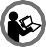 Pravilna upotrebaAdapter služi za napajanje strujom, djelomično za male uređaje zabavne elektronike te za telekomunikacijske ili računalne tehnologije. Proizvod je namijenjen isključivo za privatnu upotrebu prema ovim uputama i ne smije se koristiti u komercijalne svrhe.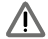 Sigurnosne UputeOpasnost od požara
Pregrijavanje u slučaju kvara.
	NE KORISTITE uređaj ako izgleda oštećeno.
	Koristite uređaji samo na 100 - 240V ~, 50/60Hz. Napon i maksimalna struja moraju 	odgovarati oznakama na uređaju. 
	Koristite ga samo sa uređajima koji zahtijevaju maksimalno 3 A
NPR. Kratki spoj u slučaju prodorne vlage. 
	Koristiti samo u suhim prostorima.
Samo za unutarnju upotrebu
Montaža /Korištenje /Demontaža
Punjač prepoznaje je li spojen APPLE ili Android uređaj te ovisno o tome optimizira punjenje
	1.Utaknite punjač u odgovarajuću zidnu utičnicu
	2. Utaknite USB A M konektor kabela za punjenje u punjač.
	3. Utaknite specifični konektor kabela za punjenje u uređaj koji želite napuniti. 
	4.Odspojite uređaj suprotnim redoslijedom.
Prikladno za maksimalno 4 uređaja sa ukupnom strujom od 8A
Izjava o sukladnosti
Izjava o sukladnosti na hrvatskom jeziku nalazi se na:
 http://www.feniks-info.hr/hr/izjave-o-sukladnosti
Zbrinjavanje uređaja
Uređaj se ne smije odlagati u kućni otpad.  Odložite ga  u reciklažno dvorište ili neko drugo mjesto za odlaganje E-otpada.
Zbrinjavanje pakiranja
Ambalaža se ne smije odlagati u kućni otpad. Molimo da postupite prema propisima o zbrinjavanju.
Oprema klase II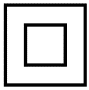 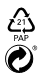 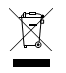 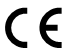 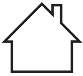 
Uputstvo za upotrebu    HR    38825 Oprema za mobitel, strujni punjač 8A USBx4, crni, VivancoPrije uporabe uređaja pažljivo pročitajte sigurnosne upute i upute za uporabu. Čuvajte ovaj priručnik na sigurnom i proslijedite ga svakom sljedećem korisniku.Pravilna upotrebaAdapter služi za napajanje strujom, djelomično za male uređaje zabavne elektronike te za telekomunikacijske ili računalne tehnologije. Proizvod je namijenjen isključivo za privatnu upotrebu prema ovim uputama i ne smije se koristiti u komercijalne svrhe.Sigurnosne UputeOpasnost od požara
Pregrijavanje u slučaju kvara.
	NE KORISTITE uređaj ako izgleda oštećeno.
	Koristite uređaji samo na 100 - 240V ~, 50/60Hz. Napon i maksimalna struja moraju 	odgovarati oznakama na uređaju. 
	Koristite ga samo sa uređajima koji zahtijevaju maksimalno 3 A
NPR. Kratki spoj u slučaju prodorne vlage. 
	Koristiti samo u suhim prostorima.
Samo za unutarnju upotrebu
Montaža /Korištenje /Demontaža
Punjač prepoznaje je li spojen APPLE ili Android uređaj te ovisno o tome optimizira punjenje
	1.Utaknite punjač u odgovarajuću zidnu utičnicu
	2. Utaknite USB A M konektor kabela za punjenje u punjač.
	3. Utaknite specifični konektor kabela za punjenje u uređaj koji želite napuniti. 
	4.Odspojite uređaj suprotnim redoslijedom.
Prikladno za maksimalno 4 uređaja sa ukupnom strujom od 8A
Izjava o sukladnosti
Izjava o sukladnosti na hrvatskom jeziku nalazi se na:
 http://www.feniks-info.hr/hr/izjave-o-sukladnosti
Zbrinjavanje uređaja
Uređaj se ne smije odlagati u kućni otpad.  Odložite ga  u reciklažno dvorište ili neko drugo mjesto za odlaganje E-otpada.
Zbrinjavanje pakiranja
Ambalaža se ne smije odlagati u kućni otpad. Molimo da postupite prema propisima o zbrinjavanju.
Oprema klase II